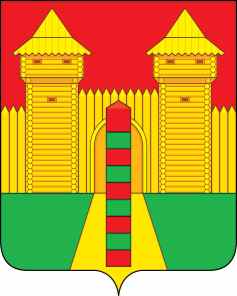 АДМИНИСТРАЦИЯ  МУНИЦИПАЛЬНОГО  ОБРАЗОВАНИЯ «ШУМЯЧСКИЙ   РАЙОН» СМОЛЕНСКОЙ  ОБЛАСТИПОСТАНОВЛЕНИЕот 08.09.2022г. № 406          п. Шумячи          В соответствии со статьями 99,100 Жилищного Кодекса Российской                      Федерации, на основании списка детей-сирот и детей, оставшихся без попечения родителей, лиц из числа детей-сирот и детей, оставшихся без попечения                        родителей, которые подлежат обеспечению жилыми помещениями,                              утвержденного Приказом Департамента Смоленской области по образованию, науке и делам молодежи от 16.06.2016 г. № 468, постановлением Администрации муниципального образования «Шумячский район» Смоленской области от 31.08.2022 г. № 398 «О  включении жилого помещения в специализированный жилищный фонд муниципального образования «Шумячский район» Смоленской области с отнесением к жилому помещению для детей сирот и детей, оставшихся без попечения родителей, лиц из числа детей-сирот и детей, оставшихся без                  попечения родителей»          Администрация муниципального образования «Шумячский район»                       Смоленской областиП О С Т А Н О В Л Я Е Т:         1. Предоставить Самусевой Валентине Михайловне 15.05.2002 года                      рождения, жилое помещение специализированного жилищного фонда                                муниципального образования «Шумячский район» Смоленской области -                   квартиру, расположенную по адресу: Смоленская область, Рославльский район, г. Рославль, пер. Дачный 1-й, дом 2А, квартира 39, общей площадью 44,3 кв.м., для временного проживания в ней с правом оформления регистрации по месту жительства.         2. Отделу экономики и комплексного развития Администрации                                муниципального образования «Шумячский район» Смоленской области                          заключить договор найма жилого помещения для  детей-сирот и детей,                          оставшихся без попечения родителей, лиц из числа детей-сирот и детей,                      оставшихся без попечения родителей, расположенного по адресу: Смоленская область, Рославльский район, г. Рославль, пер. Дачный 1-й, дом 2А, квартира 39, общей площадью 44,3 кв.м., с Самусевой Валентиной Михайловной 15.05.2002 года рождения.3. Настоящее постановление вступает в силу со дня его подписания.И.п. Главы муниципального образования«Шумячский район» Смоленской области                                      Г.А. ВарсановаО  предоставлении жилого  помещенияспециализированного жилищного фонда муниципального образования «Шумячский район» Смоленской                 области